Necmettin Erbakan Üniversitesi / Meram / KONYA / TürkiyeT.(0332) 221 0 500 F.(0332) 236 21 41 bilgi@erbakan.edu.tr www.erbakan.edu.tr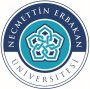 T.CNECMETTİN ERBAKAN ÜNİVERSİTESİ İZİN FORMUT.CNECMETTİN ERBAKAN ÜNİVERSİTESİ İZİN FORMUT.CNECMETTİN ERBAKAN ÜNİVERSİTESİ İZİN FORMUT.CNECMETTİN ERBAKAN ÜNİVERSİTESİ İZİN FORMUDOKÜMAN NO: GN.FR-095YAYIN TARİHİ:13.08.2021REVİZYON NO: 00REVİZYON TARİHİ: --SAYFA NO 1 / 1( )Yıllık( )Mazeret( )RefakatRefakat( )Fazla Mesai( )ÜcretsizBirimi:Birimi:Birimi:Birimi:Birimi:Sicil no:Sicil no:Sicil no:Sicil no:Ait olduğu yıl :Ait olduğu yıl :Adı Soyadı :Adı Soyadı :Adı Soyadı :Adı Soyadı :Adı Soyadı :İzin Başlangıç tarihi :İzin Başlangıç tarihi :İzin Başlangıç tarihi :İzin Başlangıç tarihi :Yol izni :Yol izni :Görevi :Görevi :Görevi :Görevi :Görevi :İzin Bitiş tarihi :İzin Bitiş tarihi :İzin Bitiş tarihi :İzin Bitiş tarihi :Yol izni :Yol izni :Toplam Kalan İzin Süresi (Gün)Toplam Kalan İzin Süresi (Gün)Toplam Kalan İzin Süresi (Gün)Toplam Kalan İzin Süresi (Gün)Toplam Kalan İzin Süresi (Gün)Kullanacağı İzin Süresi (Gün)Kullanacağı İzin Süresi (Gün)Kullanacağı İzin Süresi (Gün)Kullanacağı İzin Süresi (Gün)Kullanacağı İzin Süresi (Gün)Kalan izin Süresi (Gün)Kalan izin Süresi (Gün)Kalan izin Süresi (Gün)Kalan izin Süresi (Gün)Kalan izin Süresi (Gün)İzindeki Adresi :İzindeki Adresi :İzindeki Adresi :İzindeki Adresi :İzindeki Adresi :İzindeki Adresi :İstemde bulunanın imzası, tarihİstemde bulunanın imzası, tarihİstemde bulunanın imzası, tarihİstemde bulunanın imzası, tarihİstemde bulunanın imzası, tarihİzin veren yetkililerin adı, soyadı, ünvanı, imzasıİzin veren yetkililerin adı, soyadı, ünvanı, imzasıİzin veren yetkililerin adı, soyadı, ünvanı, imzasıİzin veren yetkililerin adı, soyadı, ünvanı, imzasıİzin veren yetkililerin adı, soyadı, ünvanı, imzasıİzin veren yetkililerin adı, soyadı, ünvanı, imzasıOnaylayanın adı, soyadı, ünvanı, imzası, tarihOnaylayanın adı, soyadı, ünvanı, imzası, tarihOnaylayanın adı, soyadı, ünvanı, imzası, tarihOnaylayanın adı, soyadı, ünvanı, imzası, tarihOnaylayanın adı, soyadı, ünvanı, imzası, tarih……./……../….. tarihinden itibaren ………. gün yıllık izin kullanan ………………………..……./……../	tarihinde (devam eden iş günü) görevine başlamıştır.……./……../….. tarihinden itibaren ………. gün yıllık izin kullanan ………………………..……./……../	tarihinde (devam eden iş günü) görevine başlamıştır.……./……../….. tarihinden itibaren ………. gün yıllık izin kullanan ………………………..……./……../	tarihinde (devam eden iş günü) görevine başlamıştır.……./……../….. tarihinden itibaren ………. gün yıllık izin kullanan ………………………..……./……../	tarihinde (devam eden iş günü) görevine başlamıştır.……./……../….. tarihinden itibaren ………. gün yıllık izin kullanan ………………………..……./……../	tarihinde (devam eden iş günü) görevine başlamıştır.……./……../….. tarihinden itibaren ………. gün yıllık izin kullanan ………………………..……./……../	tarihinde (devam eden iş günü) görevine başlamıştır.……./……../….. tarihinden itibaren ………. gün yıllık izin kullanan ………………………..……./……../	tarihinde (devam eden iş günü) görevine başlamıştır.……./……../….. tarihinden itibaren ………. gün yıllık izin kullanan ………………………..……./……../	tarihinde (devam eden iş günü) görevine başlamıştır.……./……../….. tarihinden itibaren ………. gün yıllık izin kullanan ………………………..……./……../	tarihinde (devam eden iş günü) görevine başlamıştır.……./……../….. tarihinden itibaren ………. gün yıllık izin kullanan ………………………..……./……../	tarihinde (devam eden iş günü) görevine başlamıştır.……./……../….. tarihinden itibaren ………. gün yıllık izin kullanan ………………………..……./……../	tarihinde (devam eden iş günü) görevine başlamıştır.( )Yıllık( )Mazeret( )RefakatRefakat( )Fazla Mesai( )ÜcretsizBirimi:Birimi:Birimi:Birimi:Birimi:Sicil no:Sicil no:Sicil no:Sicil no:Ait olduğu yıl :Ait olduğu yıl :Adı Soyadı :Adı Soyadı :Adı Soyadı :Adı Soyadı :Adı Soyadı :İzin Başlangıç tarihi :İzin Başlangıç tarihi :İzin Başlangıç tarihi :İzin Başlangıç tarihi :Yol izni :Yol izni :Görevi :Görevi :Görevi :Görevi :Görevi :İzin Bitiş tarihi :İzin Bitiş tarihi :İzin Bitiş tarihi :İzin Bitiş tarihi :Yol izni :Yol izni :Toplam Kalan İzin Süresi (Gün)Toplam Kalan İzin Süresi (Gün)Toplam Kalan İzin Süresi (Gün)Toplam Kalan İzin Süresi (Gün)Toplam Kalan İzin Süresi (Gün)Kullanacağı İzin Süresi (Gün)Kullanacağı İzin Süresi (Gün)Kullanacağı İzin Süresi (Gün)Kullanacağı İzin Süresi (Gün)Kullanacağı İzin Süresi (Gün)Kalan izin Süresi (Gün)Kalan izin Süresi (Gün)Kalan izin Süresi (Gün)Kalan izin Süresi (Gün)Kalan izin Süresi (Gün)İzindeki Adresi :İzindeki Adresi :İzindeki Adresi :İzindeki Adresi :İzindeki Adresi :İzindeki Adresi :İstemde bulunanın imzası, tarihİstemde bulunanın imzası, tarihİstemde bulunanın imzası, tarihİstemde bulunanın imzası, tarihİstemde bulunanın imzası, tarihİzin veren yetkililerin adı, soyadı, ünvanı, imzasıİzin veren yetkililerin adı, soyadı, ünvanı, imzasıİzin veren yetkililerin adı, soyadı, ünvanı, imzasıİzin veren yetkililerin adı, soyadı, ünvanı, imzasıİzin veren yetkililerin adı, soyadı, ünvanı, imzasıİzin veren yetkililerin adı, soyadı, ünvanı, imzasıOnaylayanın adı, soyadı, ünvanı, imzası, tarihOnaylayanın adı, soyadı, ünvanı, imzası, tarihOnaylayanın adı, soyadı, ünvanı, imzası, tarihOnaylayanın adı, soyadı, ünvanı, imzası, tarihOnaylayanın adı, soyadı, ünvanı, imzası, tarih……./……../….. tarihinden itibaren ………. gün yıllık izin kullanan ………………………..……./……../	tarihinde (devam eden iş günü) görevine başlamıştır.……./……../….. tarihinden itibaren ………. gün yıllık izin kullanan ………………………..……./……../	tarihinde (devam eden iş günü) görevine başlamıştır.……./……../….. tarihinden itibaren ………. gün yıllık izin kullanan ………………………..……./……../	tarihinde (devam eden iş günü) görevine başlamıştır.……./……../….. tarihinden itibaren ………. gün yıllık izin kullanan ………………………..……./……../	tarihinde (devam eden iş günü) görevine başlamıştır.……./……../….. tarihinden itibaren ………. gün yıllık izin kullanan ………………………..……./……../	tarihinde (devam eden iş günü) görevine başlamıştır.……./……../….. tarihinden itibaren ………. gün yıllık izin kullanan ………………………..……./……../	tarihinde (devam eden iş günü) görevine başlamıştır.……./……../….. tarihinden itibaren ………. gün yıllık izin kullanan ………………………..……./……../	tarihinde (devam eden iş günü) görevine başlamıştır.……./……../….. tarihinden itibaren ………. gün yıllık izin kullanan ………………………..……./……../	tarihinde (devam eden iş günü) görevine başlamıştır.……./……../….. tarihinden itibaren ………. gün yıllık izin kullanan ………………………..……./……../	tarihinde (devam eden iş günü) görevine başlamıştır.……./……../….. tarihinden itibaren ………. gün yıllık izin kullanan ………………………..……./……../	tarihinde (devam eden iş günü) görevine başlamıştır.……./……../….. tarihinden itibaren ………. gün yıllık izin kullanan ………………………..……./……../	tarihinde (devam eden iş günü) görevine başlamıştır.